報道関係各位2016年04月20日株式会社フューチャースコープ株式会社フューチャースコープ （本社：東京都目黒区　代表取締役社長：宮本 琢志）は、ネット株式会社（本社：大阪府大阪市　代表取締役社長：国本　幸司）が配信している実機シミュレーターアプリ「スーパーブラックジャック2」に、おなじみのパチンコ・パチスロアプリ連動型プラットフォーム「7Link（ななりんく）」を加えることで、今まで以上に遊び方の幅が広がった同アプリをこの機会にぜひお試しください!!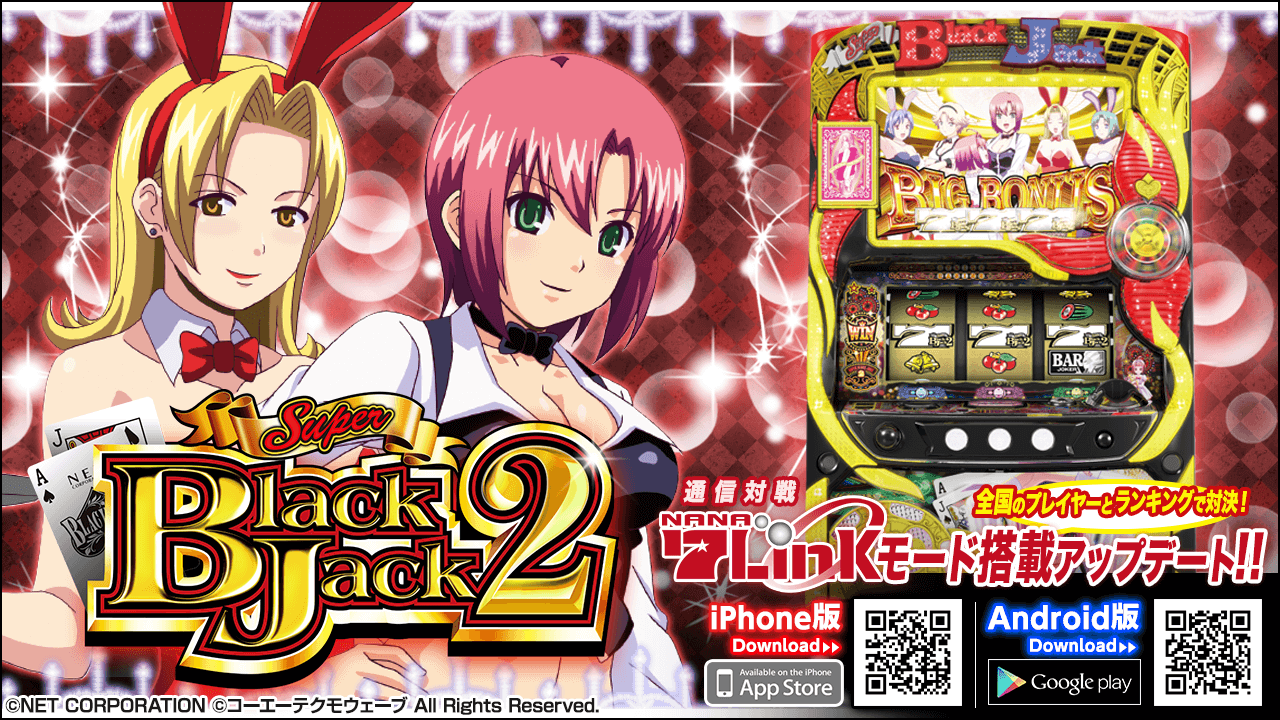 *権利表記：©NET CORPORATION■　商品概要*Android、Google Play はGoogle Inc. の商標または登録商標です。* iPhone、iPad 、iPod touchは米国Apple Inc. の商標です。App StoreはApple Inc. のサービスマークです。*その他、記載されている製品名、サービスは各社及び商標権者の商標または登録商標です。■　「7Link（ななりんく）」について「7Link（ななりんく）」は、スマートフォン向けパチンコ・パチスロアプリ連動型の新しいプラットフォームです。異なるパチンコ・パチスロアプリ間での出玉ランキングや、プレイヤー同士の交流を深めるコミュニティ、さらには最新の実機情報・ホール情報なども楽しめるパチンコ・パチスロの総合ポータルサービスです。7Link連携アプリ総ダウンロード数150万ダウンロード突破！今後も楽しいイベントや対応アプリの追加、リリースをお楽しみに！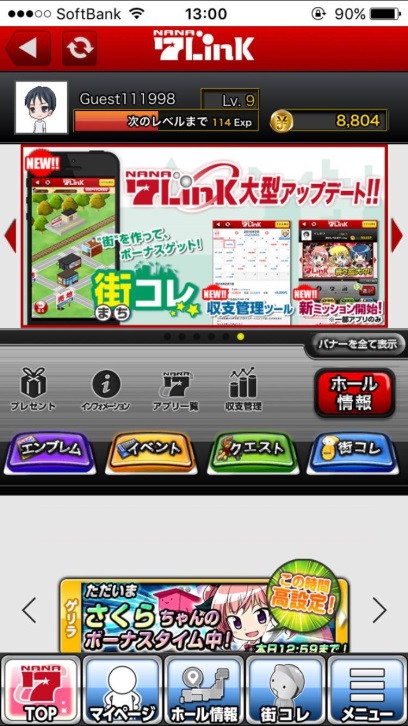 ▽利用料無料※パチンコ・パチスロアプリ本体は有料になります。▽利用方法「Google Play」「App　Store」にて、「7Link（ななりんく）」搭載アプリをダウンロードするだけ!!▽公式サイトURL　http://nana-link.jp/top▽ホール情報　URL　http://nana-link.jp/hall■　株式会社フューチャースコープについてモバイル・インターネットを通して、「すべての人の未来を変える！」を追求し、パチンコ・パチスロのモバイル総合コンテンツ・情報サイト「FIELDSモバイル」、便利で実用性の高いスマートフォンアプリやフィールズグループが保有する知的財産権を活用したソーシャルゲームの企画・開発など、モバイルコンテンツ事業を中心にサービスを展開しています。タイトル【パチスロ】スーパーブラックジャック2App Store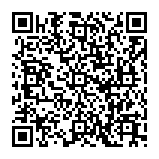 Google Play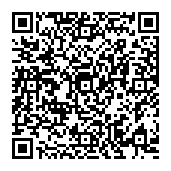 カテゴリーゲーム＞カジノApp StoreGoogle Play対応機種ダウンロードページをご覧くださいApp StoreGoogle Play本体価格1,800円（税込）App StoreGoogle PlayダウンロードURLiPhone版：App Storehttps://itunes.apple.com/jp/app/supaburakkujakku2/id1074568873Android版：Google Playhttps://play.google.com/store/apps/details?id=jp.co.netfun.sbj2.optApp StoreGoogle Play所在地〒153-0042 　東京都目黒区青葉台3-1-19 石橋ビル6F会社設立日2006年10月2日資本金60,000,000円代表者代表取締役社長 宮本琢志主要株主フィールズ株式会社事業内容インターネットを利用した各種コンテンツ及び情報配信サービス従業員数37名（2016年4月1日現在）WEBサイトhttp://www.futurescope.jp/